Project TitleProject TitleWhole Soy Food Acceptability and Market Viability StudyWhole Soy Food Acceptability and Market Viability StudyWhole Soy Food Acceptability and Market Viability StudyWhole Soy Food Acceptability and Market Viability StudyWhole Soy Food Acceptability and Market Viability StudyWhole Soy Food Acceptability and Market Viability StudyPI’s NamePI’s NameDr. Karen BallardDr. Karen BallardDr. Karen BallardE-mailkaren@bandblegacyfarms.comkaren@bandblegacyfarms.comPI’s TitlePI’s TitleCEOCEOCEOInstitution:B & B Legacy Farms, LLCB & B Legacy Farms, LLCMailing AddressMailing AddressP.O. Box 128 P.O. Box 128 P.O. Box 128 P.O. Box 128 P.O. Box 128 P.O. Box 128 City/State/Zip City/State/Zip Beedeville, Arkansas 72014Beedeville, Arkansas 72014Beedeville, Arkansas 72014Beedeville, Arkansas 72014Beedeville, Arkansas 72014Beedeville, Arkansas 72014Phone numberPhone number(501) 680-1711(501) 680-1711(501) 680-1711(501) 680-1711(501) 680-1711(501) 680-1711Additional PIsFor this projectAdditional PIsFor this projectResearch Locations      (and states involved)Research Locations      (and states involved)Arkansas, Missouri, Mississippi, Louisiana, and TexasArkansas, Missouri, Mississippi, Louisiana, and TexasArkansas, Missouri, Mississippi, Louisiana, and TexasArkansas, Missouri, Mississippi, Louisiana, and TexasArkansas, Missouri, Mississippi, Louisiana, and TexasArkansas, Missouri, Mississippi, Louisiana, and TexasTimeline: Current Year - FY22Timeline: Current Year - FY22Timeline: Current Year - FY22Multi-Year Project Information (if applicable)Multi-Year Project Information (if applicable)Multi-Year Project Information (if applicable)Multi-Year Project Information (if applicable)Multi-Year Project Information (if applicable)Timeline: Current Year - FY22Timeline: Current Year - FY22Timeline: Current Year - FY22Year 1Year 2Year 2Year 2Year 3Start Date3/20223/20223/20223/20233/20233/20233/2024End Date2/20232/20232/20232/20242/20242/20242/2025Funds Requested$22,481.$22,481.$22,481.$25,000$25,000$25,000$25,000Program Area (e.g., breeding, mngt.): Research Validation/Demonstration, Producer Communications, Economics and Other: Consumer ResearchProgram Area (e.g., breeding, mngt.): Research Validation/Demonstration, Producer Communications, Economics and Other: Consumer ResearchProgram Area (e.g., breeding, mngt.): Research Validation/Demonstration, Producer Communications, Economics and Other: Consumer ResearchProgram Area (e.g., breeding, mngt.): Research Validation/Demonstration, Producer Communications, Economics and Other: Consumer ResearchProgram Area (e.g., breeding, mngt.): Research Validation/Demonstration, Producer Communications, Economics and Other: Consumer ResearchProgram Area (e.g., breeding, mngt.): Research Validation/Demonstration, Producer Communications, Economics and Other: Consumer ResearchProgram Area (e.g., breeding, mngt.): Research Validation/Demonstration, Producer Communications, Economics and Other: Consumer ResearchProgram Area (e.g., breeding, mngt.): Research Validation/Demonstration, Producer Communications, Economics and Other: Consumer ResearchObjectivesObjectives1.Evaluate agronomic viability and profitability of food-grade soy cultivars that can be conventionally harvested through a meta-analysis of data from Arkansas, Mississippi, Louisiana, Missouri and Texas. 2. Evaluate direct product acceptability of whole soy products through key informant interviews, surveys, and focus groups.3. Evaluate regional market opportunities through key informant interviews with school nutrition program directors and USDA food and nutrition officials.4. Disseminate study results and increase knowledge of producers and consumers regarding the value and sustainability benefits of regional soy food production and consumption.1.Evaluate agronomic viability and profitability of food-grade soy cultivars that can be conventionally harvested through a meta-analysis of data from Arkansas, Mississippi, Louisiana, Missouri and Texas. 2. Evaluate direct product acceptability of whole soy products through key informant interviews, surveys, and focus groups.3. Evaluate regional market opportunities through key informant interviews with school nutrition program directors and USDA food and nutrition officials.4. Disseminate study results and increase knowledge of producers and consumers regarding the value and sustainability benefits of regional soy food production and consumption.1.Evaluate agronomic viability and profitability of food-grade soy cultivars that can be conventionally harvested through a meta-analysis of data from Arkansas, Mississippi, Louisiana, Missouri and Texas. 2. Evaluate direct product acceptability of whole soy products through key informant interviews, surveys, and focus groups.3. Evaluate regional market opportunities through key informant interviews with school nutrition program directors and USDA food and nutrition officials.4. Disseminate study results and increase knowledge of producers and consumers regarding the value and sustainability benefits of regional soy food production and consumption.1.Evaluate agronomic viability and profitability of food-grade soy cultivars that can be conventionally harvested through a meta-analysis of data from Arkansas, Mississippi, Louisiana, Missouri and Texas. 2. Evaluate direct product acceptability of whole soy products through key informant interviews, surveys, and focus groups.3. Evaluate regional market opportunities through key informant interviews with school nutrition program directors and USDA food and nutrition officials.4. Disseminate study results and increase knowledge of producers and consumers regarding the value and sustainability benefits of regional soy food production and consumption.1.Evaluate agronomic viability and profitability of food-grade soy cultivars that can be conventionally harvested through a meta-analysis of data from Arkansas, Mississippi, Louisiana, Missouri and Texas. 2. Evaluate direct product acceptability of whole soy products through key informant interviews, surveys, and focus groups.3. Evaluate regional market opportunities through key informant interviews with school nutrition program directors and USDA food and nutrition officials.4. Disseminate study results and increase knowledge of producers and consumers regarding the value and sustainability benefits of regional soy food production and consumption.1.Evaluate agronomic viability and profitability of food-grade soy cultivars that can be conventionally harvested through a meta-analysis of data from Arkansas, Mississippi, Louisiana, Missouri and Texas. 2. Evaluate direct product acceptability of whole soy products through key informant interviews, surveys, and focus groups.3. Evaluate regional market opportunities through key informant interviews with school nutrition program directors and USDA food and nutrition officials.4. Disseminate study results and increase knowledge of producers and consumers regarding the value and sustainability benefits of regional soy food production and consumption.JustificationJustificationWhole soy foods are not currently accessible through key USDA child nutrition programs. USDA MyPlate includes whole soy foods as a key, reimbursable meal item, but schools have limited access for purchasing. Plant-base protein is a significant market opportunity.Whole soy foods are not currently accessible through key USDA child nutrition programs. USDA MyPlate includes whole soy foods as a key, reimbursable meal item, but schools have limited access for purchasing. Plant-base protein is a significant market opportunity.Whole soy foods are not currently accessible through key USDA child nutrition programs. USDA MyPlate includes whole soy foods as a key, reimbursable meal item, but schools have limited access for purchasing. Plant-base protein is a significant market opportunity.Whole soy foods are not currently accessible through key USDA child nutrition programs. USDA MyPlate includes whole soy foods as a key, reimbursable meal item, but schools have limited access for purchasing. Plant-base protein is a significant market opportunity.Whole soy foods are not currently accessible through key USDA child nutrition programs. USDA MyPlate includes whole soy foods as a key, reimbursable meal item, but schools have limited access for purchasing. Plant-base protein is a significant market opportunity.Whole soy foods are not currently accessible through key USDA child nutrition programs. USDA MyPlate includes whole soy foods as a key, reimbursable meal item, but schools have limited access for purchasing. Plant-base protein is a significant market opportunity.Exp SetupExp SetupJanuary 2022.January 2022.January 2022.January 2022.January 2022.January 2022.Summary Summary Feasibility study for collaborative, regional, soy food system.Feasibility study for collaborative, regional, soy food system.Feasibility study for collaborative, regional, soy food system.Feasibility study for collaborative, regional, soy food system.Feasibility study for collaborative, regional, soy food system.Feasibility study for collaborative, regional, soy food system.Key MetricsKey MetricsUSDA child nutrition program market analysis. Consumer acceptability testing. Producer market opportunities report. Profitability analysis for vegetable soybean production. USDA child nutrition program market analysis. Consumer acceptability testing. Producer market opportunities report. Profitability analysis for vegetable soybean production. USDA child nutrition program market analysis. Consumer acceptability testing. Producer market opportunities report. Profitability analysis for vegetable soybean production. USDA child nutrition program market analysis. Consumer acceptability testing. Producer market opportunities report. Profitability analysis for vegetable soybean production. USDA child nutrition program market analysis. Consumer acceptability testing. Producer market opportunities report. Profitability analysis for vegetable soybean production. USDA child nutrition program market analysis. Consumer acceptability testing. Producer market opportunities report. Profitability analysis for vegetable soybean production. Expected DeliverablesExpected DeliverablesBaseline data on Mid-South vegetable soy production and current market. Consumer acceptability and regional market research with diverse stakeholder groups. Baseline data on Mid-South vegetable soy production and current market. Consumer acceptability and regional market research with diverse stakeholder groups. Baseline data on Mid-South vegetable soy production and current market. Consumer acceptability and regional market research with diverse stakeholder groups. Baseline data on Mid-South vegetable soy production and current market. Consumer acceptability and regional market research with diverse stakeholder groups. Baseline data on Mid-South vegetable soy production and current market. Consumer acceptability and regional market research with diverse stakeholder groups. Baseline data on Mid-South vegetable soy production and current market. Consumer acceptability and regional market research with diverse stakeholder groups. Benefit to midsouth farmersBenefit to midsouth farmersExpanded regional markets through minimally processed whole soy foods purchased through USDA Foods, DoD Fresh, Farm to School programs and local schools. Expanded regional markets through minimally processed whole soy foods purchased through USDA Foods, DoD Fresh, Farm to School programs and local schools. Expanded regional markets through minimally processed whole soy foods purchased through USDA Foods, DoD Fresh, Farm to School programs and local schools. Expanded regional markets through minimally processed whole soy foods purchased through USDA Foods, DoD Fresh, Farm to School programs and local schools. Expanded regional markets through minimally processed whole soy foods purchased through USDA Foods, DoD Fresh, Farm to School programs and local schools. Expanded regional markets through minimally processed whole soy foods purchased through USDA Foods, DoD Fresh, Farm to School programs and local schools. Progress MadeProgress MadeThis project is informed through three years of foundational research completed with key stakeholders across production, processing, consumer, and governmental sectors. This project is informed through three years of foundational research completed with key stakeholders across production, processing, consumer, and governmental sectors. This project is informed through three years of foundational research completed with key stakeholders across production, processing, consumer, and governmental sectors. This project is informed through three years of foundational research completed with key stakeholders across production, processing, consumer, and governmental sectors. This project is informed through three years of foundational research completed with key stakeholders across production, processing, consumer, and governmental sectors. This project is informed through three years of foundational research completed with key stakeholders across production, processing, consumer, and governmental sectors. Signature of Principle InvestigatorSignature of Principle InvestigatorSignature of Principle InvestigatorSignature of Principle InvestigatorSignature of Principle InvestigatorSignature of Principle InvestigatorDate:Date: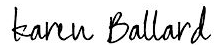 8/3/218/3/21